ДОНЕЦКая НАРОДНая РЕСПУБЛИКамуниципальное общеобразовательное учреждение «профильная гимназия № 122 города донецка»Теоретический семинар«Инновационные формы взаимодействия родителей и педагога»Учителя начальных классов    Калитенко Светлана Жоржевна                                                               Вожжова Ольга Николаевна
г. Донецк 2021«Педагогика должна стать наукой для всех: и для учителей, и для родителей».В.А. СухомлинскийЗа тысячелетнюю историю человечества сложились две ветви воспитания подрастающего поколения: семейное и общественное. Каждая из этих ветвей, обладает своими специфическими возможностями в формировании личности ребенка. Их воспитательные функции различны, но для всестороннего развития ребенка необходимо их взаимодействие. Образовательные организации играют важную роль в развитии ребенка. Здесь он получает образование, приобретает умение взаимодействовать с другими детьми и взрослыми, организовывать собственную деятельность. Однако, насколько эффективно ребенок будет овладевать этими навыками, зависит от отношения семьи к образовательным учреждениям. Главной особенностью семейного воспитания признается особый эмоциональный микроклимат, благодаря которому у ребенка формируется отношение к себе. Неоспоримо, что именно пример родителей, их личные качества во многом определяют результативность воспитательной функции семьи. Важность семейного воспитания в процессе развития детей определяет важность взаимодействия семьи и образовательных организаций. Педагоги часто сетуют на то, что сейчас родителей ничем не удивишь. Однако практика показывает, что некоторые родители не имеют специальных знаний в области воспитания и привития навыков здорового образа жизни, испытывают трудности в установлении контактов с детьми.Но как показывают проведенные исследования отношение родителей к мероприятиям зависит, прежде всего, от постановки воспитательно-образовательной работы, от инициативы администрации, от ее причастности к решению вопросов педагогического просвещения родителей. Сегодня одна из главных задач школы - создание педагогической системы, основанной на взаимодействии педагогического, ученического и родительского коллективов как равноправных партнеров.Содержание сотрудничества классного руководителя с родителями включает три основных направления:психолого-педагогическое просвещение родителей;вовлечение родителей в учебно-воспитательный процесс;участие семей учащихся в управлении учебно-воспитательным процессом в школе.Психолого-педагогическое просвещение родителей можно организовать с помощью следующих форм работы:родительские университеты;конференции;индивидуальные и тематические консультации;родительские собрания;тренинги.Вовлечь родителей в учебно-воспитательный процесс можно с помощью следующих форм деятельности:дни творчества детей и их родителей;открытые уроки и внеклассные мероприятия;помощь в организации и проведении внеклассных дел и укрепление материально-технической базы школы и класса;родительское общественное патрулирование;шефская помощьВ настоящее время используются всевозможные методы и формы педагогического просвещения родителей, как и уже утвердившиеся в этой области, так и новаторские, нетрадиционные.К традиционным относятся:Беседы проводятся как индивидуальные, так и групповые. И в том и в другом случае четко определяется цель: что необходимо выяснить, чем можем помочь. Содержание беседы лаконичное, значимое для родителей, преподносится таким образом, чтобы побудить собеседников к высказыванию. Педагог должен уметь не только говорить, но и слушать родителей, выражать свою заинтересованность, доброжелательность.Консультации. Целями консультации являются усвоение родителями определенных знаний, умений; помощь им в разрешении проблемных вопросов. Родители, особенно молодые, нуждаются в приобретении практических навыков воспитания детей. Их целесообразно приглашать на семинары-практикумы. Эта форма работы дает возможность рассказать о способах и приемах обучения и показать их: как читать книгу, рассматривать иллюстрации, беседовать о прочитанном, как готовить руку ребенка к письму.Классные  собрания проводятся раз в 2-3 месяца. На обсуждение выносят 2-3 вопроса (один вопрос готовит учитель, по другим можно предложить выступить родителям или кому-то из специалистов). Ежегодно одно собрание целесообразно посвящать обсуждению семейного опыта воспитания детей. Выбирается тема, злободневная для данной группы, например, «Почему наши дети не любят трудиться? », «Как воспитать у детей интерес к книге», «Телевизор - друг или враг в воспитании детей? ».Родительские конференции. Основная цель конференции - обмен опытом семейного воспитания. Родители заранее готовят сообщение, педагог при необходимости оказывает помощь в выборе темы, оформлении выступления. На конференции может выступить специалист. Его выступление дается «для затравки», чтобы вызвать обсуждение, а если получится, то и дискуссию. Важно определить актуальную тему конференции Завершить конференцию можно совместным концертом детей.Практикум — это форма выработки у родителей педагогических умений по воспитанию детей, эффективному решению возникающих педагогических ситуаций, своеобразная тренировка педагогического мышления родителей-воспитателей. В ходе педагогического практикума учитель предлагает найти выход из какой-либо конфликтной ситуации, которая может сложиться во взаимоотношениях родителей и детей, родителей  и школы, объяснить свою позицию в той или иной предполагаемой или реально возникшей ситуации. Открытые уроки обычно организуются с целью ознакомления родителей с новыми программами по предмету, методикой преподавания, требованиями учителя. Наиболее часто открытые уроки практикуются в начальной школе. Необходимо хотя бы один-два раза в полугодие давать возможность родителям присутствовать на открытом уроке. Это позволит избежать многих конфликтов, вызванных незнанием и непониманием родителями всей сложности и специфики учебной деятельности в сегодняшней школе.День открытых уроков проводится в удобное для родителей время, чаще всего в субботу. В этот день педагоги проводят уроки в нетрадиционной форме, стремясь показать свое мастерство, раскрыть способности детей. Одной из форм взаимодействия семьи и школы является дневник ученика. Это письменная форма информирования родителей об успехах их детей.Иногда даже телефонный разговор можно считать достаточно эффективной формой общения с родителями, если нет возможности личной встречи. Одной из форм сотрудничества классного руководителя с группой наиболее опытных, инициативных родителей является классный родительский комитет. Он совместно с классным руководителем и под его руководством планирует, готовит и проводит всю совместную работу по педагогическому образованию, установлению контактов с родителями, оказанию помощи в воспитании детей класса, организует  совместные досуговые мероприятия, анализирует, оценивает и подводит итоги сотрудничества школы и семьи. Родительские  комитеты, посещение семей, совместные творческие дела, праздники. экскурсии, выходы на природу.В последние годы в педагогическом лексиконе всё чаще стал использоваться термин «инновация». Этот термин означает «нововедение».Хочется остановиться более подробно на некоторых инновационных формах работы с родителями.Педагогическая дискуссия (диспут) — одна из наиболее интересных форм повышения педагогической культуры. Отличительная особенность диспута заключается в том, что он позволяет вовлечь всех присутствующих в обсуждение поставленных проблем, способствует выработке умения всесторонне анализировать факты и явления, опираясь на приобретенные навыки и накопленный опыт. Самая ответственная часть диспута — ведение спора. Конечно, не все родители могут поддержать спор, поэтому и эта форма работы с родителями организуется редко. Ролевые игры — форма коллективной творческой деятельности по изучению уровня сформированности педагогических умений участников. Примерными темами ролевых игр с родителями могут быть следующие: «Утро в вашем доме», «Ребенок пришел из школы», «Семейный совет» и др. В последнее время достаточно эффективной формой формирования культуры быть родителем стали родительские тренинги. Это активная форма работы с теми родителями, которые осознают проблемные ситуации в семье, хотят изменить свое взаимодействие с собственным ребенком, сделать его более открытым и доверительным и понимают необходимость приобретения новых знаний и умений в воспитании ребенка.Родительский тренинг проводится, как правило, психологом школы. По результату тренинга психолог проводит собеседование с классным руководителем и дает ему рекомендации по организации взаимодействия с каждым ребенком и с каждой семьей, участвовавшей в тренинге.Помимо тренингов с учащимися и их родителями, хорошей формой просвещения родителей является родительский ринг. Это одна из дискуссионных форм общения родителей и формирования родительского коллектива. Родительский ринг проводится с той целью, чтобы многие родители могли утвердиться в правоте своих методов воспитания или провести ревизию своего педагогического арсенала, задуматься над тем, что в воспитании своего ребенка они делают правильно, а что не совсем так.Полезность таких встреч родителей состоит еще и в том, что они позволяют снять всякие закулисные разговоры среди родителей по вопросам организации образовательного пространства их детей, содержанию учебно-воспитательного процесса.Темы родительских рингов могут быть самыми разнообразными. Можно предложить, например, такие:Можно ли наказывать ребенка собственным домом?Что делать, если папа не интересуется воспитанием собственного ребенка?Соблазны и пути их преодоления.«За и против» школьной формы.Трудности школьного урока. В чем они состоят?Собрания-прецеденты На эти собрания целесообразно приглашать родителей из разных классов и даже разных параллелей: для них очень полезно бывает вспомнить, какие проблемы решались ими несколько лет назад (и поделиться своим опытом) или же воочию убедиться в поговорке «маленькие детки — маленькие бедки, большие дети — большие заботы».В начале родителям демонстрируется сценка или видеозапись какой-либо проблемной ситуации. Это может быть конфликт из серии «отцы и дети» или же между учеником и учителем. И после этого классный руководитель провоцирует родителей на обсуждение увиденного, обмен мнениями, опытом, советами. Следующий этап: просмотр «развития событий» продолжается, родители могут воочию убедиться, к чему может привести следование их советам. Родительские чтения — очень интересная форма работы с родителями, которая дает возможность родителям не только слушать лекции педагогов, но и изучать литературу по проблеме и участвовать в ее обсуждении. Родители читают книги, а затем используют рекомендованную литературу в родительских чтениях. Особенностью родительских чтений является то, что, анализируя книгу,     родители должны изложить собственное понимание вопроса и изменение подходов к его решению после прочтения книги.Семейные клубы. В отличие от родительских собраний, в основе которых назидательно-поучительная форма общения, клуб строит отношения с семьей на принципах добровольности, личной заинтересованности. В таком клубе людей объединяет общая проблема и совместные поиски оптимальных форм помощи ребенку. Тематика встреч формулируется и запрашивается родителями. Учитывая занятость родителей, используются и такие нетрадиционные формы общения с семьей, как «Родительская почта» и «Телефон доверия». Любой член семьи имеет возможность в короткой записке высказать сомнения по поводу методов воспитания своего ребенка, обратиться за помощью к конкретному специалисту и т. п. Сотрудничество психолога, педагога и семьи помогает не только выявить проблему, ставшую причиной сложных взаимоотношений родителей с ребенком, но и показать возможности ее решения. При этом необходимо стремиться к установлению равноправных отношений между педагогом-психологом, воспитателем и родителями.Вечера вопросов и ответов. Представляют собой концентрированную педагогическую информацию по самым разнообразным вопросам, которые зачастую носят дискуссионный характер, и ответы на них нередко переходят в горячее, заинтересованное обсуждение. Роль вечеров вопросов и ответов в вооружении родителей педагогическими знаниями состоит не только в самих ответах, что само по себе очень важно, но также и в форме проведения этих вечеров. Они должны проходить как непринужденное, равноправное общение родителей и педагогов, как уроки педагогических раздумий.Встречи за «круглым столом». Расширяют воспитательный кругозор не только родителей, но и самих педагогов. Темы встречи могут быть различными. Беседу следует начинать активистам-родителям, затем в нее должны включиться психолог, врач, дефектолог, педагоги, социальный педагог, остальные родители. Можно предложить для обсуждения различные ситуации из семейной жизни, проблемы, возникающие при воспитании детей в различных типах семей, что еще больше активизирует участников встреч. В этой форме работы примечательно то, что практически ни один родитель не остается в стороне, почти каждый принимает активное участие, делясь интересными наблюдениями, высказывая дельные советы. Обобщить и закончить встречу может психолог или социальный педагог.Участие родителей в Интернет-форумах и блиц-опросах. Задачей учителя является информирование родителей о времени и тематики опросов и форумов. Родители, имеющие выход в интернет, с удовольствием принимают участие в этой деятельности.Таким образом, взаимодействие образовательной организации с семьей можно осуществлять по-разному. Важно только избегать формализма.Организация совместных досуговых мероприятий.Родители — частые гости и на внеклассных мероприятиях. Это и спортивные соревнования «Папа, мама, я — спортивная семья» и «Огоньки», посвященные Международному женскому дню 8 марта, и вечера «Встреча с профессией», и концерты художественной самодеятельности. Все это позволяет лучше узнать своих детей родителям, открыть для себя еще не известные стороны их интересов, увлечений, таланта. Формы досуга: совместные праздники, подготовка концертов, спектаклей: просмотр, обсуждение фильмов и спектаклей; соревнования, конкурсы, КВН; домашние клубы выходного дня; кружки, организованные родителями. Кроме того, даже не систематические, а единичные коллективные дела класса, проводимые совместно с родителями, имеют огромный воспитательный эффект. Возможно, например, проведение вечера-встречи «Мир увлечений нашей семьи», на котором демонстрируются поделки, сувениры — все то, чем семья увлекается в свободное время.Заключение.Необходимость и важность взаимодействия школы и семьи очевидны. Успешность достижений ребенка зависит от того, кто и как влияет на его развитие. Большую часть времени ребенок проводит в школе и дома, поэтому важно, чтобы взаимодействие педагогов и родителей не противоречили друг другу, а положительно и активно воспринимались ребёнком. Это осуществимо, если педагоги и родители станут союзниками и единомышленниками, заинтересованно и согласовано будут решать проблемы воспитанияЗадачи по взаимодействию с семьейФорма работы с родителямиИзучение семей детей, изучение семейного опыта воспитания и обучения детейИндивидуальные формы работы: беседы,Наглядно-информационные формы работыинформационно-просветительская (наглядная информация, наглядные консультации)информационно-аналитическая (опросы, , анкетирование)Привлечение родителей к активному участию в жизни группыСовместные мероприятия  педагогов, родителей и детей: семейные досуги, праздники,  привлечение родителей к образовательной деятельности – открытые занятия, викторины, проектная деятельность, совместное творчество.Просвещение родителей в области педагогики и детской психологииСовместные мероприятия педагогов и родителей: тренинги, круглые столы, консультации, родительские собрания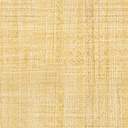 